PŘIHLÁŠKA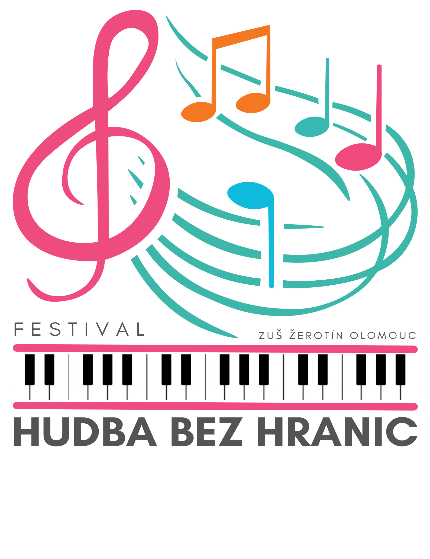 ROČNÍK FESTIVALU 	„HUDBA BEZ HRANIC“přehlídka/hudební dílnaimprovizace/skladbapremiérové koncertyKde:	ZUŠ „Žerotín“ Olomouc, Kavaleristů 6 - komorní sál /9:00 – 15:30/	Konzervatoř Evangelické akademie Olomouc, Wurmova 17 /15:30 – 18:30/Kdy: 	pátek 15. března 2024Určeno:	žákům, pedagogům a zájemcůmJméno a příjmení žáka:Nástroj:Ročník/stupeň:ZUŠ:Pedagog: Kontakt:Žák má zájem zúčastnit se:Improvizační blok                   	 ANO – NE nástroj:téma improvizace:		přibližná minutáž:Skladatelský blok (skladatel si sám zajistí provedení)	ANO – NE název skladby/skladeb:minutáž:obsazení + jména spoluhráčů:  Workshop s hudební osobností – Emil Viklický	ANO – NEPremiérový koncert autorské tvorby (KEA) 	ANO – NESkladby absolutních vítězů Skladatelské soutěže ZUŠ 2023Vybrané skladby zlatého pásma – Skladatelská soutěž Múzy Ilji HurníkaVybrané skladby účastníků přehlídky Hudba bez hranic (autor si sám zajistí provedení)název skladby/skladeb:minutáž:obsazení + jména spoluhráčů:  Pedagog má zájem zúčastnit se:Improvizační blok                   	 ANO – NESkladatelský blok 		 ANO – NE Workshop s hudební osobností	 ANO – NEKoncert autorské tvorby (KEA)	 ANO - NE	